1	Открытие Конференции1.1	Дуайен глав делегаций г-н Х. Аль-Шанкити (Саудовская Аравия) объявляет Всемирную конференцию радиосвязи (Женева, 2015 г.) открытой. Повестка дня пленарного заседания (Документ ADM/1) была утверждена собранием глав делегаций.2	Выборы Председателя Конференции2.1	Генеральный секретарь объявляет, что на собрании глав делегаций было предложено, чтобы обязанности Председателя Конференции исполнял г-н Фестус Юсуфу Нарай Доду (Нигерия).2.2	Предложение принимается путем аккламации.2.3	Г-н Доду занимает место Председателя.3 	Выступление Председателя Конференции3.1	Председатель выступает с обращением, текст которого приводится в Приложении A.3.2 	Делегат Нигерии благодарит от имени своей страны делегатов за избрание г-на Доду Председателем Конференции. Для Нигерии большая честь, что один из ее граждан станет первым африканцем, председательствующим на столь важной конференции. Оратор желает всем участников успехов.3.3 	Делегаты Египта, Уругвая (от имени СИТЕЛ), Германии (от имени стран – членов СЕПТ), Объединенных Арабских Эмиратов (от имени группы арабских государств), Армении (от имени стран – членов РСС) и Новой Зеландии (от имени стран – членов АТСЭ) по очереди поздравляют Председателя с избранием и заверяют его в своей поддержке, подчеркивая, что дух консенсуса является лучшей гарантией успеха Конференции.4	Минута молчания в память о жертвах рейса Metrojet 92684.1	Конференция минутой молчания почтила память жертв рейса Metrojet 9268 в Санкт-Петербург.4.2	Делегаты Исламской Республики Иран и Египта, Председатель, Генеральный секретарь, выступающий от имени администрации МСЭ, а также делегаты Нигерии, Уругвая от имени СИТЕЛ, Германии от имени стран – членов СЕПТ, Объединенных Арабских Эмиратов от имени группы арабских государств, Армении от имени стран – членов РСС и Новой Зеландии от имени стран – членов АТСЭ, выражают искренние соболезнования Российской Федерации, ее народу и российской делегации.4.3	Делегат Российской Федерации благодарит всех участников за слова сочувствия и выражает правительству Египта признательность за поддержку в проведении расследования. 5	Выборы заместителей Председателя Конференции5.1	Генеральный секретарь объявляет, что собрание глав делегаций приняло решение предложить следующие шесть кандидатур на посты заместителя Председателя Конференции:г-н A. Джемисон (Новая Зеландия)
г-н И. Аль-Булуши (Оман)
г-н Д. Обам (Кения)
г-жа Д. Томимура (Бразилия)
г-н A. Кюн (Германия)
г-н Н. Никифоров (Российская Федерация)5.2	Эти предложения принимаются путем аккламации.6	Выступление Генерального секретаря6.1	Генеральный секретарь выступает с обращением, текст которого приводится в Приложении B.7	Выступление Директора Бюро радиосвязи7.1	Директор Бюро радиосвязи выступает с обращением, текст которого приводится в Приложении C.8	Структура Конференции (Документ DT/2)8.1	Генеральный секретарь, представляя Документ DT/2, напоминает, что Конференции предстоит обсудить 40 вопросов и тем, которые будут распределены трем техническим комитетам, а именно комитетам 4, 5 и 6, наряду с которыми будут работать, как обычно, комитеты 1 (руководящий), 2 (по проверке полномочий), 3 (по бюджетному контролю) и 7 (редакционный). Круг ведения каждого комитета установлен в вышеуказанном документе.8.2	Документ DT/2 утверждается. 9	Выборы председателей и заместителей председателей комитетов9.1	Председатель объявляет, что собрание глав делегаций приняло решение предложить следующие кандидатуры на посты председателей и заместителей председателей комитетов:Комитет 1 – РуководящийВ состав Комитета 1 входят Председатель и заместители Председателя Конференции, а также председатели и заместители председателей комитетов.Комитет 2 – Комитет по проверке полномочийПредседатель:	г-н Н. Миней (Австралия)Заместители Председателя:	г-н M. Омер (Судан)
	г-н Г. Канор (Гана)
	г-н Э. Буде (Уругвай) 
	г-н Г. Осинга (Нидерланды)
	г-н Г. Абдуллаев (Азербайджан)Комитет 3 – Комитет по бюджетному контролюПредседатель:	г-н A. Кадыров (Узбекистан)Заместители Председателя:	г-жа Х. Сенг (Республика Корея)
	г-н A. Нволуне (Нигерия)
	г-н M. Солиман (Египет)
	г-н Дж. Малколм (Ямайка)
	г-н A. Йонссон (Швеция)Комитет 4 – Переданные на рассмотрение пункты повестки дняПредседатель:	г-н M. Фентон (Соединенное Королевство)Заместители Председателя:	г-н Ф. Се (Китай)
	г-н A. Белькадир (Марокко)
	г-н У. Саед (Египет)
	г-жа К. Бомье (Канада)
	г-н В. Поскакухин (Российская Федерация)Комитет 5 – Переданные на рассмотрение пункты повестки дняПредседатель:	г-н Х. Аль-Авади (Объединенные Арабские Эмираты)Заместители Председателя:	г-н П.Н. Пхуонг (Вьетнам)
	г-н M. Абдельхафиз (Судан)
	г-н Х. Леви (Аргентина)
	г-н Э. Фурнье (Франция)
	г-н T. Ким (Казахстан)Комитет 6 – Переданные на рассмотрение пункты повестки дняПредседатель:	г-жа О. Аллисон (Соединенные Штаты)Заместители председателя:	г-жа K. Ким (Республика Корея)
г-н M. Аль-Бади (Оман)
г-н K. Ниане (Сенегал)
г-н A. Калинчук (Румыния)
г-н Д. Корзун (Беларусь)Комитет 7 – Редакционный комитетПредседатель:	г-н К. Риссон (Франция)Заместители Председателя:	г-н M. Абдулрахман (Ливан)
	г-жа M. Дондэ (Соединенное Королевство)
	г-н Х.Г. Ореа Санчес (Испания)
	г-н Г. Цай (Китай)
	г-н A. Живов (Российская Федерация)9.2	Эти предложения принимаются путем аккламации.10	Состав секретариата Конференции10.1	Генеральный секретарь сообщает Конференции о том, что в состав секретариата Конференции войдут следующие сотрудники МСЭ:Секретарь Конференции:	г-н Х. Чжао (Генеральный секретарь МСЭ)Секретарь пленарного заседания и Комитета 1:	г-н M. МаневичСекретарь Комитета 2:	г-н Н. ВоланисСекретари Комитета 3:	г-н А. Ба и г-н У. ИджиСекретарь Комитета 4: 	г-н Н. ВасильевСекретарь Комитета 5:	г-н M. СакамотоСекретарь Комитета 6:	г-н Ф. ОбиноСекретарь Комитета 7: 	г-н Э. ДаленАдминистративный секретарь:	г-н A. Эль-ШербиниИсполнительный секретарь:	г-н M. Маневич10.2	Состав секретариата Конференции принимается к сведению.11	Приглашения на Конференцию11.1	Секретарь пленарного заседания говорит, что всего в работе Конференции принимают участие более 3800 делегатов, представляющих 162 Государства-Члена и 136 организаций. Список участников будет обновляться по мере необходимости.11.2	Эта информация принимается к сведению.12	Просьбы об участии, полученные от международных организаций12.1	Секретарь пленарного заседания говорит, что никаких просьб в рамках этого пункта повестки дня не поступало. 12.2	Эта информация принимается к сведению.13	Участие наблюдателей (Документ 19)13.1	Секретарь пленарного заседания, представляя Документ 19, напоминает, что права наблюдателей разъяснены Полномочной конференцией (Анталия, 2006 г.) в ее Резолюции 145. Он отмечает, что Председатель согласился с тем, что наблюдателям, участвующим в ВКР-15 без права совещательного голоса, должно быть разрешено опубликовать информационные документы, если они попросят о предоставлении им права сделать это. Он оглашает названия соответствующих наблюдателей: Европейские вещательные сети (BNE), Карибский телерадиовещательный союз (КРС), Азиатско-Тихоокеанский радиовещательный союз (АТРС), Радиовещательный союз арабских государств (РСАГ), Африканский союз радиовещания (AUB), Европейский радиовещательный союз (ЕРС), Североамериканская радиовещательная ассоциация (NABA), Международная ассоциация вещания (IAB), Комитет экспертов по радиоастрономическим частотам (CRAF), Европейская организация по эксплуатации метеорологических спутников (EUMETSAT), Международная ассоциация воздушного транспорта (ИАТА), Международный астрономический союз (МАС) и Научный комитет по распределению частот для радиоастрономии и исследования космического пространства (ИУКАФ).13.2	Документ 19 принимается к сведению.13.3	Наблюдатель от Международной организации гражданской авиации (ИКАО) делает заявление, в котором подчеркивает тот факт, что миссия ИКАО, которая заключается в содействии обеспечению безопасного и упорядоченного развития гражданской авиации, в значительной степени зависит от координации деятельности с МСЭ, поскольку наличие подходящих частот имеет решающее значение для безопасной и эффективной эксплуатации воздушных судов. На Полномочной конференции МСЭ (Пусан, 2014 г.) справедливо подчеркивался неотложный характер таких вопросов, которые будут рассматриваться в рамках целого ряда пунктов повестки дня Конференции, в частности вопрос о способности и решимости расследовать инциденты и извлекать из них уроки, что было подкреплено совместными усилиями МСЭ и ИКАО по выявлению факторов, которые привели к исчезновению рейса 370 Malaysia Airlines. Поэтому он пожелал Конференции успехов в ее работе.14	Распределение документов по комитетам (Документ DT/3)14.1	Секретарь пленарного заседания представляет Документ DT/3, в котором распределяются вклады, поступившие до 29 октября, между комитетами в соответствии с кругами ведения, обозначенными для них в Документе DT/2, при понимании, что вклады, поступившие после этой даты, будут распределены в соответствии с п. 82 Общего регламента.14.2	Отвечая на запрос делегата от Исламской Республики Иран относительно разъяснения, касающегося некоторых документов, которые, по его мнению, не относятся к пункту 9.2 повестки дня, Председатель говорит, что, как было условлено, некоторые предложения, касающиеся примечания 5.526 и рассмотрения земных станций на подвижных платформах, представленные в рамках пункта 9.2 повестки дня ВКР-15, были истолкованы как выходящие за рамки данного пункта повестки. Учитывая важность данного вопроса, а также тот факт, что в целом было решено, что такие предложения должны быть рассмотрены на ВКР-15, он предлагает пленарному заседанию, в соответствующих случаях, согласиться передать их Комитету 5 для рассмотрения, не создавая из этого прецедент.14.3	Предложение принимается.14.4	Председатель благодарит делегата от Исламской Республики Иран за вклад в поиск решения.15	Отчет Директора о деятельности МСЭ-R (Документ 4 и Дополнительные документы 1−7 к нему и Документ 5)15.1	Директор БР вкратце представляет дополнительные документы к Документу 4, некоторые их которых были пересмотрены, а также Документ 5, отметив при этот тот факт, что Дополнительный документ 7 к Документу 4 содержит результаты работы 7-й Исследовательской комиссии и был рассмотрен и утвержден Ассамблеей радиосвязи. Все эти документы будут представлены и подробнее рассмотрены в соответствующих комитетах.15.2	Документ 4 и дополнительные документы к нему, а также Документ 5, принимаются к сведению при понимании, что все они будут переданы на рассмотрение соответствующим комитетам.16	Дата, к которой Комитет по проверке полномочий должен представить свои заключения (Документ 2)16.1	Секретарь пленарного заседания напоминает, что в соответствии с п. 334 Конвенции и практикой, установившейся на предыдущих конференциях, пленарное заседание должно решить вопрос о дате, к которой Комитет по проверке полномочий должен представить свои заключения. Секретариат предлагает придерживаться той же процедуры и установить в качестве даты, к которой Комитет по проверке полномочий должен представить пленарному заседанию окончательный отчет, среду, 18 ноября 2015 года.16.2	Предложение принимается.17	Документация и часы работы заседаний Конференции17.1	Секретарь пленарного заседания говорит, что, как было согласовано на собрании глав делегаций и в соответствии с решениями Полномочной конференции, документы, полученные в качестве вкладов в работу ВКР-15, должны быть доступны для общего пользования. Однако доступ к документам, подготовленным конференцией, будет ограничен только теми, кто имеет счета TIES, и лишь окончательные документы Конференции будут доступны для общественности. Кроме того, в соответствии с Решением 5 (Пересм. Пусан, 2014 г.), ВКР-15 является "безбумажной" конференцией и поэтому ее документы имеются только в электронном виде, для чего МСЭ были разработаны средства, облегчающие доступ к ним и пользование ими. Собрание глав делегаций предложило также Конференции принять следующие часы работы: 9 час. 00 мин. – 12 час. 00 мин. и 14 час. 00 мин. – 17 час. 00 мин., за исключением второй половины дня пятницы, когда часами работы будут 14 час. 30 мин. – 17 час. 30 мин. Если потребуется проводить вечерние заседания, то обычными часами работы будут 19 час. 00 мин. – 22 час. 00 мин. Руководящий комитет, заседания которого будут проходить в тот же день, будет рассматривать и публиковать расписание заседаний.17.2	Делегат от Исламской Республики Иран говорит, что Руководящий комитет должен эффективно планировать работу, с тем чтобы избегать вечерних заседаний, обеспечивая, в частности, чтобы никаких заседаний после полуночи не проводилось.17.3	Рабочие часы, предложенные собранием глав делегаций, утверждаются.18	Общий регламент конференций (Документ 18)18.1	Секретарь пленарного заседания предлагает участникам следовать духу положений Общего регламента конференций, ассамблей и собраний Союза, принятого Полномочной конференцией (Пусан, 2014 г.), в частности положений, указанных в Документе 18, и придерживаться их.18.2	Документ 18 принимается к сведению.Заседание закрывается в 12 час. 45 мин.Генеральный секретарь:	Председатель:
Х. ЧЖАО	Ф.Ю.Н. ДОДУПриложения: 3Оригинал: английскийПриложение AВыступление Председателя Конференции Ваше Превосходительство Генеральный секретарь МСЭ г-н Хоулинь Чжао, 
Заместитель Генерального секретаря МСЭ г-н Малколм Джонсон, 
Директор Бюро радиосвязи г-н Франсуа Ранси, 
Директор Бюро стандартизации электросвязи г-н Чхе Суб Ли, 
Директор Бюро развития электросвязи г-н Брахима Сану, 
Ваши Превосходительства министры и послы, присутствующие сегодня в этом месте,
члены органов ООН, а также приглашенные гости и наблюдатели,
уважаемые делегаты,
представители прессы,
дамы и господа,1	Позвольте мне начать, прежде всего, с выражения благодарности Всемогущему Богу за то, что он позволил мне дожить до сегодняшнего дня и стать первым представителем Африки, возглавившим ВКР, за 150-летнюю историю существования МСЭ. Да воздастся Ему одному вся слава, честь и поклонение.2	Я хотел бы воспользоваться случаем, чтобы поздравить наших друзей из Новой Зеландии с победой в недавно завершившемся Кубке мира по регби 2015 года. Было по-настоящему приятно наблюдать тот дух, в котором была одержана эта победа. Этот дух сотрудничества на протяжении всего турнира дает нам яркий пример для подражания, и я не сомневаюсь, что он будет царить в нашем зале в течение всех предстоящих четырех недель и в последующий период.3	Я также хотел бы поблагодарить правительство Федеративной Республики Нигерии за согласие выдвинуть мою кандидатуру для выполнения этой благородной и важной задачи. В связи с этим я приветствую всех вас от имени правительства и народа Федеративной Республики Нигерии, в частности от имени делегации Нигерии, присутствующей на этой Конференции. 4	Я хотел бы выразить всем мою искреннюю признательность за доверие, которое вы проявили, назначив меня Председателем этой важной Конференции. Принять этот мандат, которого впервые удостоена одна из африканских стран, – честь не только для меня, но и для моей страны, Нигерии, и Африки в целом. Могу заверить вас, что сделаю все возможное, чтобы оправдать ваши ожидания и выполнить мандат, который вы мне поручили. Выбрав меня Председателем этой ВКР, вы доверили мне осуществлять эффективное, справедливое и беспристрастное руководство ходом обсуждений. Будьте уверены, что я очень серьезно отношусь к этим обязанностям.5	Ваши Превосходительства, уважаемые делегаты, дамы и господа, Всемирная конференция радиосвязи – одна из наиболее важных конференций Союза. Ей поручено рассматривать вопросы, которые сегодня занимают центральное место в жизни всех людей, так как все большему количеству устройств и услуг требуется использовать радиочастоты для работы и взаимодействия друг с другом. Мы будем рассматривать множество важных и деликатных вопросов, начиная от подвижной широкополосной связи и систем широкополосной спутниковой связи до связи в чрезвычайных ситуациях и оказания помощи при бедствиях, в том числе вопросы, связанные с морской и воздушной связью, мониторингом окружающей среды и изменением климата, всемирным временем и службой космических исследований.6	Вы все согласитесь со мной, что по мере дальнейшего появления новых технологических инноваций и применений открываются новые возможности для более эффективного использования ранее распределенных ресурсов спектра, а также новые возможные виды использования спектра в прежде нераспределенных блоках и полосах частот. И хотя все эти процессы развития ставят перед нами новые задачи, особенно с точки зрения распределения и согласования спектра, они, несомненно, открывают новые возможности для миллиардов новых людей во всем мире, позволяя им получить доступ к услугам передачи голоса и данных. По моему мнению, сосредоточивая на ВКР-15 совместные усилия на этих новых возможностях, мы не должны забывать о возможностях и преимуществах старых технологий.7	На этой Конференции также будут рассматриваться вопросы, охватывающие широкий диапазон частот и касающиеся самых разных служб радиосвязи, которые общество использует в таких важных областях, как здравоохранение, доступ к информации, образование, обеспечение защиты и безопасности. Перед нами стоит сложнейшая задача по рассмотрению всей повестки дня. Реальный масштаб повестки дня – более 80 пунктов – требует, чтобы наша работа была как никогда ранее эффективной. Это послужит испытанием нашей способности рассмотреть приблизительно несколько сотен отдельных предложений от Государств-Членов и региональных групп менее чем за четыре недели, чтобы сделать выводы и определиться с Заключительными актами, отражающими эти выводы.8	Ваши Превосходительства, уважаемые делегаты, дамы и господа, я полон уверенности и оптимизма в том, что мы сможем рассмотреть все эти вопросы в течение Конференции благодаря большой работе, проведенной за последние четыре года различными исследовательскими комиссиями и рабочими группами МСЭ-R. Я хотел бы отметить вклад председателей исследовательских комиссий и рабочих групп, а также тех, кто принимал участие в их работе и оказывал ей содействие. Я также благодарен персоналу Бюро радиосвязи, в частности его Директору г-ну Франсуа Ранси, который поделился своим большим опытом и предоставил необходимую поддержку для обеспечения успешного выполнения подготовительной работы. Я поздравляю моего уважаемого брата и друга г-на Абубакара Зурмбу. Ему выпала сложная задача возглавить Подготовительное собрание к Конференции, и он смог подготовить основательный документ, содержащий различные методы рассмотрения пунктов повестки дня ВКР-15, который помог нам подготовиться к этой крупной Конференции.9	Надеюсь, что в предстоящие четыре недели мы будем вместе работать, пользуясь опытом и знаниями многих специалистов из принимающих участие в Конференции администраций Государств-Членов, с целью принятия резолюций, которые, отвечая интересам Государств-Членов, будут способствовать укреплению МСЭ и его роли в содействии соединению мира и совершенствовании использования служб радиосвязи во всем мире.10	Решения, которые мы здесь примем по Регламенту радиосвязи, будут иметь определяющее значение для наших администраций, для значительной части сообщества электросвязи и для многих других основных пользователей радиочастотного спектра. Они будут далее способствовать возможности установления соединений, напрямую влияя на жизни наших граждан и оказывая существенное экономическое воздействие в каждой из наших стран.11	Ваши Превосходительства, уважаемые делегаты, дамы и господа, я знаю, что на национальном, субрегиональном и региональном уровнях были проведены многие подготовительные собрания, завершением которых стал межрегиональный семинар-практикум. Эти подготовительные собрания обеспечили необходимую платформу для взаимного обогащения и совместного использования идей и опыта, а также способствовали нашей подготовке к этому выдающемуся мероприятию. Вместе с тем с удовлетворением отмечаю, что в результате этих подготовительных процессов уже был выработан консенсус по большому числу вопросов. Хотел бы воспользоваться этой возможностью, чтобы призвать все делегации не допустить, чтобы все плоды этой подготовительной работы пропали втуне, и использовать их как средство для достижения еще более прочного консенсуса и компромиссов, которые принесут всем нам пользу. Уверен, что результаты этой Конференции пойдут на пользу всем. Хотел бы также призвать все службы считать друг друга взаимодополняющими, а не конкурентами. Пусть каждая служба поставит себя на место другой службы и представит себя играющей ее роль. Это создаст более благоприятную атмосферу для консультаций, переговоров и достижения более прочного консенсуса и компромиссов, при котором никто не будет себя чувствовать обойденным или обманутым. 12	Рассчитываю на вашу поддержку и сотрудничество для достижения целей и решения задач этой Конференции. В любое время в ходе Конференции я открыт для предложений от всех вас, поскольку для меня это также будет временем накопления опыта. Все это будет значительно способствовать нашей работе и поможет достижению консенсуса и компромиссов, которыми МСЭ всегда славится.13	Делегации должны работать в духе сотрудничества и компромисса, что добиться желаемого прогресса. Предпочел бы, насколько это возможно, чтобы мы работали методом консенсуса, и как Председатель призываю всех председателей комитетов решать все вопросы в своих комитетах.14	Прежде чем завершить свое выступление, Ваши Превосходительства, уважаемые делегаты, дамы и господа, хотел бы еще раз выразить всем вам благодарность за оказанное мне доверие. Хочу вновь заявить, что рассчитываю на ваше сотрудничество и дальнейшую максимальную поддержку для обеспечения проведения Конференции в духе взаимного уважения, понимания и конструктивного обмена идеями при обсуждении стоящих перед нами важных вопросов. Уверен, что вместе мы примем эффективные решения, в соответствии с традициями МСЭ.15	Должен еще раз поблагодарить администрации всех африканских стран и АСЭ за коллективное выдвижение моей кандидатуры на этот почетный пост и поблагодарить мою страну – Нигерию – за предоставление мне этой уникальной возможности послужить мировому сообществу.16	Прежде чем закончить свое выступление, хочу особо поблагодарить одного человека, который уже несколько лет является моим коллегой. Он способствовал моему становлению как специалиста и не раз давал мне весьма полезные советы. Он призывал меня стать лидером, и я горжусь им. Это инженер Шола Тейлор, который недавно стал Генеральным секретарем Организации по электросвязи Содружества. Приветствую Вас, г-н Тейлор!Оригинал: английскийПРИЛОЖЕНИЕ BВыступление Генерального секретаряВаши Превосходительства,
уважаемые коллеги,
дамы и господа,•	Мне выпала большая честь и удовольствие выступать сегодня утром перед вами в связи с открытием Всемирной конференции радиосвязи 2015 года.•	ВКР-15, как и Ассамблея радиосвязи, завершившаяся на прошлой неделе, представляют собой заметный этап в жизни Сектора радиосвязи МСЭ.•	Как вам хорошо известно, Всемирная конференция радиосвязи несет ответственность за обновление Регламента радиосвязи, международного договора, регулирующего использование спектра радиочастот и геостационарной спутниковой и негеостационарной спутниковой орбит.•	Подготовка к ВКР-15, которая началась почти четыре года тому назад, характеризовалась растущим участием членов МСЭ-R, результатом которого стали тысячи страниц Рекомендаций и Отчетов МСЭ-R, разработанных и утвержденных для решения всех требуемых технических и регламентарных вопросов, стоящий в повестке дня ВКР-15. Разумеется, мы проводим безбумажную конференцию. Мы не оказываем на вас давления этими сотнями страниц в бумажном формате. Все они доступны в онлайновом режиме.•	Повестка дня ВКР-15 включает около 40 тем. К некоторым наиболее важным вопросам, которые предстоит обсудить на Конференции, относятся: –	Предоставление дополнительных частот для удовлетворения растущего высокими темпами спроса на подвижную широкополосную связь. –	Распределение частот для оказания усовершенствованных услуг по обеспечению общественной безопасности и оказанию помощи при бедствиях (PPDR).–	Новые распределения спутниковой службе исследования Земли для обеспечения с помощью радаров изображений с более высоким разрешением для усовершенствованного глобального мониторинга окружающей среды и изменения климата.–	Обеспечение спектра для воздушного сектора, связанного с использованием беспилотных авиационных систем (БАС) и систем беспроводной бортовой внутренней связи (WAIC).–	Рассмотрение спектра для Глобального слежения за рейсами гражданской авиации, в соответствии с решением прошлой Полномочной конференции МСЭ, состоявшейся в Пусане в прошлом году.–	Усовершенствованные системы морской связи, содействующие использованию внутрисудовых цифровых передач и автоматических систем опознавания на судах, с целью совершенствования безопасности навигации.–	Распределение частот для радаров малого радиуса действия с высоким разрешением для систем предотвращения столкновений транспортных средств с целью повышения безопасности дорожного движения.–	Распределение спектра для широкополосных спутниковых систем, обеспечение земных станций, расположенных на борту движущихся платформ, таких как морские и воздушные суда; и совершенствование процедур координации для обеспечения более эффективного использования спектра и спутниковых орбит.–	Изучение возможности создания непрерывной эталонной шкалы времени путем внесения изменений во всемирное координированное время (UTC).Дамы и господа,•	Мы видим, что на этой Конференции будут рассматриваться важные темы, имеющие актуальное значение для правительств, отрасли и для каждого человека во всем мире.•	Мы подготовили также специальный выпуск журнала "Новости МСЭ", посвященный ВКР-15, чтобы помочь информировать сообщество МСЭ, а также широкую общественность о главных вопросах, которые решаются здесь, а также о возможном воздействии решений Конференции.Уважаемые коллеги,•	Позвольте мне поздравить г-на Фестус Доду в связи с его назначением на пост Председателя ВКР-15, а также заместителей Председателя. Г-н Доду, я абсолютно уверен в ваших способностях обеспечить бесперебойную и эффективную работу Конференции в предстоящие четыре недели. Я хотел бы также воспользоваться этой возможностью и выразить глубокую признательность моим коллегам, г-ну Франсуа Ранси, Директору Бюро радиосвязи, и его персоналу за отличную работу по подготовке ВКР-15. Разумеется, я также выражаю свою признательность персоналу других служб МСЭ, занятых в подготовке этой Конференции.Дамы и господа,•	В заключение, ВКР-15 определит новые и лучшие методы регулирования работы служб и применений радиосвязи. Я убежден в том, что в мире, где радиосвязь играет постоянно возрастающую роль в соединении людей, итоги нашей Конференции явятся важным вкладом в создание мира, который станет лучшим местом для всех.•	Я желаю вам очень продуктивной и успешной работы на ВКР-15.Оригинал: английскийПРИЛОЖЕНИЕ CВыступление Директора Бюро радиосвязиГ-н Председатель,
г-н Генеральный секретарь, 
г-да заместитель Генерального секретаря, директора БСЭ и БРЭ,
Ваши Превосходительства, 
уважаемые делегаты, 
дамы и господа, Для меня большая честь и большое удовольствие приветствовать вас на Всемирной конференции радиосвязи 2015 года. Проведение ВКР-15 совпадает с празднованием 150-летия МСЭ, а через год, 30 октября 2016 года, мы будем отмечать 110-летие Регламента радиосвязи. ВКР, на которой происходит обновление международных регламентарных положений, касающихся использования спектра, стоит первой в ряду направлений деятельности нашего Сектора, которые включают также выработку всемирных стандартов и передового опыта в сфере использования спектра, применение этих регламентарных положений и стандартов, распространение информации о них, а также оказание помощи в их применении Членам МСЭ. Дополнительным свидетельством важности этого мероприятия служит растущее число его участников: на сегодняшний день 3800 делегатов представляют 162 Государства-Члена и 130 международных организаций и Членов Секторов со всего мира. Позвольте мне также отметить, что в 2016 году Всемирный день радио (13 февраля) будет посвящен теме "Радиосвязь в условиях стихийных бедствий и кризисных ситуаций", которая тесно связана с вашей работой на этой Конференции.Уважаемые коллеги, Как все вы знаете, на всемирные конференции радиосвязи как высший орган Сектора радиосвязи возложена задача обновлять и совершенствовать Регламент радиосвязи, принимая во внимание развитие технологий и практических подходов, а также необходимость обеспечения непрерывной защиты всех служб. В качестве иллюстрации того, как предстоящая работа в рамках ВКР может повлиять на жизнь людей во всем мире, я хотел бы привести некоторые данные мировой статистики (по состоянию на 2014 г.) по услугам электросвязи, использующим радиочастоты:–	число абонентов подвижной связи превышает 7 млрд., причем более 50% этих абонентов обслуживаются сетями широкополосной подвижной связи;–	более 500 млн. домашних хозяйств принимают телевизионные программы с помощью наземного радиовещания, причем около 40% этих домашних хозяйств пользуются преимуществами радиовещания в цифровом формате;–	более 350 млн. домашних параболических антенн подключены к спутниковым сетям, предоставляющим услуги телевидения и широкополосного доступа.Спрос на указанные услуги растет чрезвычайно высокими темпами, и частотные присвоения являются одним из важнейших инструментов, благодаря которым предоставление этих услуг становится возможным. В связи с такими внушительными показателями для обслуживания растущего числа пользователей и использования новых присвоений необходимы крупные вложения в сети, оборудование и терминалы. Приведу следующие данные за 2014 год:–	доходы отрасли подвижной связи достигли 1200 млрд. долл. США, при этом только капитальные вложения составили около 230 млрд. долл. США;–	доходы космической отрасли превысили 200 млрд. долл. США, а расходы на создание и запуск спутников и связанного с ними наземного оборудования составили около 80 млрд. долл. США (т. е. 39%);–	доходы от телевизионной рекламы превысили 200 млрд. долл. США.Спектр также используется и для многих других целей, как коммерческих, так и некоммерческих: для обеспечения воздушных, наземных и морских перевозок, защиты людей, контроля за ресурсами Земли, метеопрогнозов, понимания процессов изменения климата и смягчения их последствий. В указанных областях спектр также необходим, и им требуются дополнительные распределения. Во всех этих отраслях осуществляются крупные инвестиции в системы радиосвязи, срок службы которых нередко превышает 15 лет. Необходимо, чтобы в течение этого срока сохранялись стабильные условия, – в целях обеспечения инвестиций и предоставления миллиардам людей во всем мире важнейших услуг. На этой Конференции ваша роль как представителей сообщества специалистов в области спектра будет заключаться в обеспечении условий для дальнейшего поступления этих инвестиций и их защиты при использовании в полной мере возможностей наиболее эффективных технологий из уже доступных и тех, что станут доступны в будущем. Три дня назад завершилась Ассамблея радиосвязи 2015 года, на которой были достигнуты значительные результаты: был принят ряд ключевых резолюций и рекомендаций, которые будут существенным образом помогать Членам Союза в выработке всемирных стандартов и передового опыта в области использования спектра. Принятые решения будут также весьма полезны при работе в рамках этой Конференции и подготовке к ВКР-19. Преобладавший в ходе АР-15 "доброжелательный консенсус", безусловно, является хорошим фундаментом для проведения ВКР-15 в этом месяце оперативной и согласованной работы по решению вопросов, стоящих на ее повестке дня. За последние четыре года РРК достиг значительных успехов в обеспечении выполнения Регламента радиосвязи и решений прошлых ВКР в полном соответствии с духом МСЭ. Результаты проведенной по ряду вопросов работы представляются на рассмотрение этой Конференции, и я уверен, что члены РРК будут оказывать ей всю необходимую помощь. В период после окончания ВКР-12 Бюро радиосвязи осуществляло чрезвычайно активную деятельность, в частности, в следующих областях:•	в обеспечении полного и своевременного выполнения положений Регламента радиосвязи и решений прошлых ВКР;•	в содействии подготовке в рамках исследовательских комиссий, ПСК, а также мероприятий на региональном уровне, которые проводились под руководством региональных групп, что, без сомнения, станет важнейшим фактором успеха этой Конференции;•	в информировании членов МСЭ и оказании им помощи в области управления использованием спектра, в частности путем организации всемирных и региональных семинаров по радиосвязи, что позволило за последние пять лет вовлечь в эту работу еще 50 стран;•	в осуществлении тесного сотрудничества с другими международными и региональными организациями, Членами МСЭ-R в целом и с другими Секторами МСЭ.Все эти темы освещены в моем Отчете для Конференции. Я бы также хотел упомянуть вопрос глобального слежения за рейсами гражданской авиации; он был добавлен в повестку дня этой Конференции Полномочной конференцией 2014 года в Пусане, и результаты соответствующих исследований, проведенных МСЭ-R, также включены в мой Отчет. Я уверен, что Конференция отреагирует своевременно и положительно на желание международного сообщества достичь удовлетворительного решения по этому важнейшему вопросу.Прежде чем я завершу свое выступление, позвольте поздравить г-на Фестуса Доду с его назначением на пост Председателя ВКР-15, а также всех заместителей Председателя. Мы много лет работаем вместе, и у меня нет ни тени сомнения в том, что он будет успешно руководить нашей работой в течение предстоящих четырех недель.  Перед Вами стоит исключительно важная задача. Будьте уверены, персонал МСЭ окажет Вам всестороннюю помощь в работе. Желаю Вам, чтобы ВКР-15 прошла успешно, а от пребывания в Женеве остались приятные впечатления._______________Всемирная конференция радиосвязи (ВКР-15)
Женева, 2–27 ноября 2015 года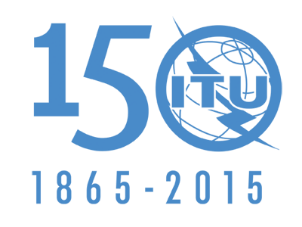 МЕЖДУНАРОДНЫЙ СОЮЗ ЭЛЕКТРОСВЯЗИПЛЕНАРНОЕ ЗАСЕДАНИЕДокумента 181-RПЛЕНАРНОЕ ЗАСЕДАНИЕ5 ноября 2015 годаПЛЕНАРНОЕ ЗАСЕДАНИЕОригинал: английскийПРОТОКОЛПЕРВОГО ПЛЕНАРНОГО ЗАСЕДАНИЯПРОТОКОЛПЕРВОГО ПЛЕНАРНОГО ЗАСЕДАНИЯПонедельник, 2 ноября 2015 года, 11 час. 00 мин.Понедельник, 2 ноября 2015 года, 11 час. 00 мин.Председатель: г-н Х. АЛЬ-ШАНКИТИ (Саудовская Аравия) (дуайен глав делегаций),
затем: г-н Ф.Ю.Н. ДОДУ (Нигерия)Председатель: г-н Х. АЛЬ-ШАНКИТИ (Саудовская Аравия) (дуайен глав делегаций),
затем: г-н Ф.Ю.Н. ДОДУ (Нигерия)Обсуждаемые вопросыОбсуждаемые вопросыДокументы1Открытие КонференцииОткрытие Конференции−2Выборы Председателя КонференцииВыборы Председателя Конференции−3Выступление Председателя КонференцииВыступление Председателя Конференции−44Минута молчания в память о жертвах рейса Metrojet 9268−55Выборы заместителей председателя Конференции−66Выступление Генерального секретаря−77Выступление Директора Бюро радиосвязи −88Структура КонференцииDT/299Выборы председателей и заместителей председателей комитетов −1010Состав секретариата Конференции−1111Приглашения на Конференцию−1212Просьбы об участии, полученные от международных организаций−1313Участие наблюдателей191414Распределение документов по комитетамDT/31515Отчет Директора о деятельности МСЭ-R4 + Add.1−7, 51616Дата, к которой Комитет по проверке полномочий должен представить свои заключения21717Документация и часы работы заседаний Конференции−1818Общий регламент конференций18